壹、基金概況一、設立宗旨本校自1987年創校以來，致力於培育「為學以精、待人以誠、生活以樸、運動以毅」之專業人才，並順應國際發展趨勢及配合國家體育政策，連結產業與社會發展脈動，拓展師生全球化視野，運用經營管理與自我改善機制，營造善性循環與追求卓越的校園文化；並以此為基石，將學校的願景定位為「成為運動競技與健康休閒領域卓越標竿之世界一流大學」，並以「發展全人教育精神」、「建置優質體育教學專業與運動推廣殿堂」、「強化競技運動及挑戰體能極致」、「推展全民運動及促進健康樂活」及「建構運動休閒產業發展與管理之網路平台」為校務發展目標與核心使命（學校願景與校務發展目標如下所示），以成為「亞洲頂尖、世界一流」之體育專業大學。 學校願景與校務發展目標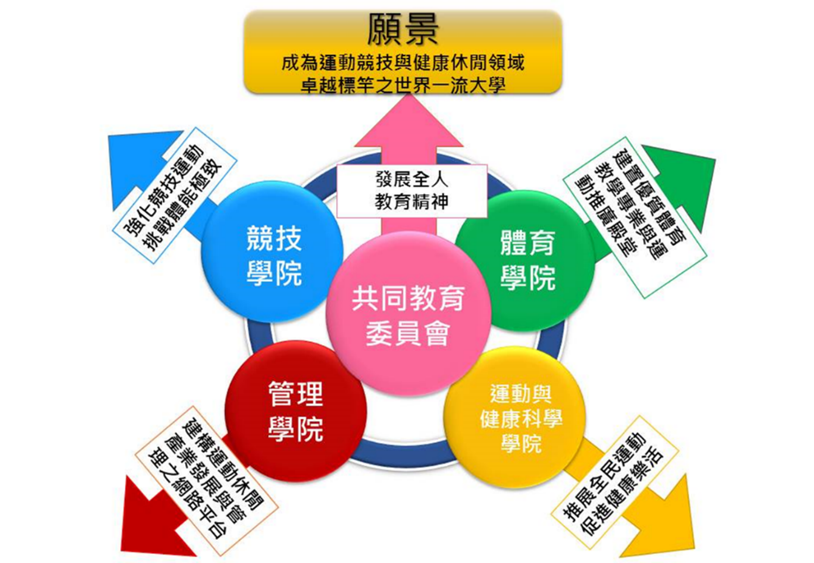 本校預算及財務運作，自86年度起配合教育部「國立大學校院校務基金」之實施設置本基金，促使自籌部分財源，減輕政府負擔，同時亦能提升資源使用效率，提高辦學績效。為因應修正之「國立大學校院校務基金設置條例」（以下簡稱設置條例）第10條但書規定，有關推廣教育等5項自籌收入不受預算法、會計法等限制，爰經教育部報奉行政院核定自93年度起，國立大學校院校務基金年度預算書區分為「適用預算法編送版（A版，政府補助及學雜費等收入，不含5項自籌收入）」、「不適用預算法編送版（B版，即5項自籌收入）」及「全部版（C版）」等3版。惟實際執行結果，雖可達到設置條例第10條但書規定之經費執行彈性，但卻使預算編製及執行更形複雜；且屢遭立法院與審計部質疑未能完整表達校務基金預算及財務報表。經教育部詳加檢討結果，報奉行政院院授主孝三字第0980004182號函同意，自99年度起予以合併為一個版本，以完整表達學校預（決）算及財務狀況之全貌，並適度簡化預（決）算編製作業之負荷。另因應設置條例於104年2月4日修正通過，明定校務基金來源分為政府循預算程序之撥款及自籌收入二類，爰經教育部函報行政院主計總處104年5月12日主基作字第1040200370號函同意將各預算書表有關「政府補助及學雜費等收入」與「5項自籌收入」，修正為「政府補助收入」及「自籌收入」表達，以符設置條例修正意旨。二、組織概況依據國立體育大學組織規程，本校置校長一人，綜理校務，得置副校長一至三人，襄助校長推動校務，目前聘有副校長二人。本校設教學單位、行政單位及專業教育（服務）等單位，教學單位包括競技學院、運動與健康科學學院、體育學院及管理學院等4個學院，下設有競技與教練科學研究所、運動科學研究所、體育研究所及國際體育事務研究所等4個研究所，以及陸上運動技術學系、球類運動技術學系、技擊運動技術學系、運動保健學系、體育推廣學系、適應體育學系、休閒產業經營學系等7個學系；另管理學院下設國際體育事務碩士學位學程及國際運動管理與創新博士學位學程、競技學院下設國際運動教練科學碩學位學程等3個學位學程；並設有通識教育中心及師資培育中心等2個中心。行政單位計5處(教務處、學生事務處、總務處、研究發展處、體育處)、3室(秘書室、人事室、主計室)、2館(圖書館、體育博物館)、1中心(資訊中心)。另專業教育(服務)單位設有推廣教育中心及運動防護中心。三、基金歸類及屬性本基金係依預算法第4條第1項第2款所訂，凡付出仍可收回，而非用於營業之作業基金，並編製附屬單位預算。貳、前年度及上年度已過期間預算執行情形（前年度決算結果及上年度預算截至106年6月30日止執行情形）一、前(105)年度決算結果：(一)業務收入：決算數4億9,615萬6千元，較預算數4億8,307萬2千元增加1,308萬4千元，約2.71%，主要係建教合作計畫及政府機關補助計畫等收入增加所致。(二)業務成本與費用：決算數5億2,913萬元，較預算數4億9,930萬8千元增加2,982萬2千元，約5.97%，主要係因建教合作計畫及補助計畫增加，相關成本與費用隨同增加所致。(三)業務外收入：決算數1億0,203萬9千元，較預算數7,587萬3千元增加2,616萬6千元，約34.49%，主要係資產使用權利金收入及雜項收入增加所致。(四)業務外費用：決算數6,719萬5千元，較預算數7,585萬7千元減少866萬2千元，約11.42%，主要係場館營運依實際需求撙節支出所致。(五)收支餘絀：決算賸餘數187萬元，較預算短絀數1,622萬元，反絀為餘，相差1,809萬元，主要係場館營運收入增加及撙節支出所致。(六)固定資產之建設改良與擴充：一般建築及設備決算數6,919萬2千元，可用預算數6,936萬4千元，執行率約99.75%。二、上(106)年度截至6月底止預算執行情形：(一)業務收入：預計業務收入2億4,576萬5千元，實際業務收入2億5,409萬5千元，較預計數增加833萬元，約3.39%，主要係學雜費收入較預計增加所致。(二)業務成本與費用：預計業務成本與費用2億7,548萬4千元，實際業務成本與費用2億5,736萬3千元，較預計數減少1,812萬1千元，約6.58%，主要係教學研究及訓輔成本依實際業務需要，實際支用較預計減少所致。(三)業務外收入：預計業務外收入3,708萬2千元，實際業務外收入3,853萬9千元，較預計數增加145萬7千元，約3.93%，主要係場館營運收入及受贈收入較預計增加所致。(四)業務外費用：預計業務外費用3,771萬7千元，實際業務外費用2,578萬5千元，較預計數減少1,193萬2千元，約31.64%，主要係場館營運計畫依實際需求並撙節支出所致。(五)收支餘絀：預計短絀3,035萬4千元，實際發生賸餘948萬7千元，反絀為餘，相差3,984萬1千元，主要係學雜費收入、場館營運收入與受贈收入較預計增加，並撙節支出所致。(六)固定資產之建設改良與擴充：一般建築及設備計畫可用預算數1億6,310萬6千元，截至6月底累計預算分配數1億4,260萬7千元，實際執行數9,579萬8千元，執行率約67.18%，主要係低壓電力迴路改善工程及綜合體育館空調改善工程配合世大運游泳池施工，較預計進度落後所致。參、業務計畫一、營運計畫(一)教學目標1.培育體大人特質，建構運動競技與健康休閒的樂活校園本校定位為「以運動競技與健康休閒為導向之體育專業大學」，教育目標以培育具備優質教研(Excellence)、愛與關懷(Love)、國際視野(International scope)、競技頂尖(Top athletics)、領導效能(Effectiveness)等能力的ELITE體育運動人才。依學校發展方向與特色，訂定學生語文、資訊、游泳三項基本能力，以及運動專業知識與應用、創造思考與問題解決、團隊合作、奧林匹克精神、服務奉獻、永續發展、國際視野、終身學習八項核心能力，培育優秀運動員、強化高層次運動科學研究、推廣全民體育理念，以實現培養體育運動優質人才成為台灣之光，辦學績效成為「亞洲頂尖、世界一流」之體育高等學府。2.連結課程與就業需求，開設主題課程、創新創業及跨領域課程為提昇教學品質，滿足學生學習需求，各系所皆設有課程委員會，負責課程之討論及規劃。並設置校課程委員會，每學年針對全校課程之整體規劃、修訂、異動進行2次審查，會議並邀請在校生代表共同參與，必要時亦邀請校外學者專家、產業界及校友與會提供意見，促使課程與社會需求脈動結合。除持續推動與產業特色結合之課程模組外，並積極開設主題課程、創新創業及跨領域課程。為期達到「學校精準開課，學生聰明選課」之理念，學校精準開設核心能力與就業導向課程，並透過各班導師每學期進行選課輔導，引導學生就自我學習取向與生涯規劃有系統的選課，以推動學生跨領域學習。目前全校開設的課程模組計有21個，並於選課前針對升大二之學生舉辦課程模組說明會。3.獎勵教師用心教學，持續精進教學內容，鞏固教學品質為提升本校教學及訓練品質，並肯定及表揚教師在教學或訓練上之貢獻，本校訂有「教師教學獎勵辦法」，每學年遴選「教學優良」及「教學傑出」教師，於學校活動場合公開頒獎表揚，作為教師教學典範楷模，同時進行教學經驗分享，藉此進行交流與傳承。另辦理教師教學研習，提昇教學知能及鼓勵教師創新教學方法。為配合學校教學創新方案，研議完成開課之教師減授課鐘點時數或依辦法核發鐘點費；教師將教學實務成果運用在教學且有成效者，在教學及訓練項目上能獲得教師評鑑積分等獎勵措施。持續鼓勵教師成立專業社群，互相進行學識分享、技術交流，並透過邀請校外專家學者前來進行指導，在教師與學者彼此腦力激盪下，獲致良好的知識與經驗，藉此提升整體教學能力，給予學生更多的收穫。辦理社群成果發表會，透過成果的公開傳播，使得更多師長瞭解社群的實際成效，也同時培育出教師持續學習的風氣，期使本校師長不斷強化自身知能，並不吝與他人共享。4.強化學生學習成效，鼓勵考取能力證照，營造學習氣氛為提升學生學習成效，推動教材上網、教師晤談時間及教學獎助生等措施，可協助授課教師現場教學示範、分組指導、課後輔導及補救教學，增加學生學習機會與動機，同時教學獎助生亦能作為授課教師與受輔學生間的溝通橋梁，從中獲得實務經驗。另針對基本能力之語文及資訊能力的培養，設有「獎勵學生參加外語檢定辦法」及「獎勵學生參加資訊證照檢定辦法」，提供考取學生獎學金，鼓勵學生積極學習，同時安排課後加強班進行學習輔導，於校園自辦能力檢定考試，營造友善的學習環境。5.落實教學創新，達成多元特色發展持續配合高等教育深耕計畫推動，發展大學多元特色培育新世代優質人才並融入本校特色，落實教學創新並於課程架構中融入深碗課程與推動微型課程，因學習需求的不同給予學生多元化學習的方案。另持續推動課程模組、課程外審、專業認證；教師教學面除了辦理教師研習、業師協同教學外，更致力推動體育教學數位教材的建置；對於學生學習與成效，則鼓勵學生實作及競賽、奬勵證照補助等，皆可促進課程與產業接軌、深化學習成效與國際移動力、全程職涯發展輔導、深耕服務學習拓展生命視野、提升教師教學品質與專業增能、落實自我評鑑。6.加強招生宣傳，提高本校能見度及學生報考與報到意願本校近年各學制新生報到率皆達90%以上，均達教育部所訂標準，並積極辦理高中端到校參訪，加深參訪學生對本校之印象。同時提升高教公共性,協助弱勢學生就學促進社會流動,並因應未來畢業生就業需求，規劃以就業與證照為導向的模組化課程，提高學生競爭力。宣導本校各項獎學金及交換學生體制，增加考生報考誘因。積極海外招生，105學年度成立之「國際運動教練科學碩士學位學程」，爭取教育部全英語學制補助經費，以建構更佳的授課環境及師資。7.強化通識教育、厚植學生基礎能力大學通識教育為培養學子具備全人素養的一環，大學教育除提供專業知識及培訓專長技能外，亦需透過通識教育陶冶學生具備兼容並蓄的特質，避免專業知識切割學生思維。本校為體育專業大學，定位為「運動競技與健康休閒為導向之體育專業大學」，故通識教育以落實本校校訓「精、誠、樸、毅」之核心價值為主要目標，兼顧學校重點發展，配合校訂國文、英文及資訊三項核心能力與能力指標，期能提升學生人文素養、培養學生跨領域全面多元思維能力，使之具備博雅素養。(二)學生生活輔導目標1.鼓勵學生參與社團：鼓勵學生辦理社團活動，適時給予社團活動經費補助，並輔導學生社團申請專案，利用寒暑假、課餘時間投入志願服務工作（例：教育優先區營隊活動），使學生在服務過程中增進自我成長，同時培養公民素養及責任，實現對社會之關懷。2.辦理交通安全、春暉專案教育及品德教育之宣導及講座：提昇本校友善校園相關活動，結合並落實學生品德教育之實施，以營造安全、溫馨、適性的學習環境。3.落實校內生活輔導：落實辦理「紫錐花運動」宣導、學生安全教育活動、學生安全維護工作、新生入學輔導，並推動學生宿舍自治學習，定期舉辦住宿生朝會(升旗典禮)，建立宿舍卓越生活品質，結合學生證建置宿舍門禁管制系統、增添宿舍休閒生活設備，建構e化請假、缺曠課、獎懲作業等系統，以強化學生生活與學習環境之服務效能，建立學生自律自治機制、規劃落實學生「品德教育」實施計畫。4.強化校外生活輔導：提供校外租屋資訊，協助學生處理住宿問題、加強校外賃居學生安全訪視與生活輔導。5.維護及建構安全校園：持續加強交通安全教育之推動與宣導，加強學生緊急應變能力，建立校園意外事件緊急通報機制，有效掌握意外事件之處理流程與時效，每學年定期實施學生防震、防災及消防等各項演練，以促進校園空間與設施之安全性與無障礙友善環境，維護師生同仁安全之生活與學習環境。6.提升導師輔導知能：爲增進導師對自我角色與任務的知能，以提昇對學生輔導之能力及導師工作的效能，本校每學年均定期辦理導師輔導知能研討會（上、下學期各1場）及導師工作坊（上、下學期各1～2場）等。7.推動無障礙友善校園環境，落實身心障礙學生輔導與協助：為提供身心障礙學生無障礙之生活及學習空間，本校持續辦理身心障礙學生輔導、協助輔具申請借用、教材耗材補助、特殊教育宣導講座、定期評估階段性無障礙環境改善設施等措施。8.輔導學生職涯規劃：針對大一新生，結合通識課程辦理學生學習歷程檔案系統推廣，並訓練各班級輔導股長，協助推廣諮服中心各項職涯輔導系列活動；針對大三學生，辦理UCAN平台施測，幫助學生瞭解自己合適之工作，及瞭解就業市場所需具備之能力，進而促進學生職涯養成計畫之建立。9.積極推動性別平等教育與情感教育：針對學生性別平等理念及行動之建立，引導學生思考情感關係對於自我的意義，本校經常性辦理性別平等教育與情感教育相關活動(含專題演講、工作坊)。10.辦理生命教育、憂鬱防治工作：針對大一新生，提供心理測驗篩檢；針對校內教職員生進行自殺防治守門人培訓計畫；提供情緒紓壓、電影欣賞等活動，推動心理衛生。11.持續辦理學生諮商輔導：進行三級預防工作，包含專題演講、班級座談，專兼任心理師持續提供個別諮商、心理測驗、團體諮商、危機個案處理，以及辦理學生運動員心理技能團體、隨隊運動心理諮詢服務。12.辦理學生健康活動：經常性辦理服務人員訓練及傷口照護等宣導。13.建立健康自我照護之理念：本校每學年開學前均定期洽請專業醫療機構之醫護人員來校辦理健康檢查活動，本項健檢資料除作成統計資料外，並製作已體檢名單給各班導師，對健康檢查後之若干特殊個案，將持續進行追蹤與輔導，並鼓勵其接受複檢，以建立學生健康自我照護之理念。14.舉辦促進就業服務活動：為使在校學生認識未來就業市場發展之趨勢，提早做好生涯及求職之準備，持續提供就業、考試、升學資訊、政府部門相關就業補助及輔導方案與宣導，並於每學年舉辦職涯發展系列專題演講、就業增能活動及產業參訪觀摩等。15.辦理校友交流與回饋活動：校友是學校重要的資產，許多畢業校友於職場中表現優異，希冀透過廣邀傑出校友返校進行講座、座談及競賽交流等回娘家系列活動的方式，並規劃校友策略聯盟以集合校友資源，不僅促進本校師生與校友聯繫，亦因應就業市場變遷，洞見未來職涯發展與教學發展之契機，共同擘畫追求卓越的藍圖，提升本校校務發展，並引導本校學生進入校友單位服務，提升本校學生就業力。16.保障學生學習與勞動權益:學生兼任助理屬勞動型，依勞動相關法令規定辦理；其餘參與研究、教學及服務等學習範疇者，則依其性質分為研究獎助生、教學獎助生及附服務負擔助學生，並訂定相關規範予以保障。(三)研究目標1.提昇學術研究水準：本校設有專責研究與發展之單位(研發處)，廣泛蒐集學術相關單位之資訊，建立教師與校外學術研究資訊聯絡管道，提供師生相關訊息，規劃並推動學術研究相關獎勵制度與法規，鼓勵教師、研究人員、專業技術人員及學生投入學術研究，並將其研究成果發表於國際著名期刊，以增進本校師生研究量能，提高教學與研究水準。相關辦理事宜與績效如下：(1)規劃並推動本校學術研究相關獎勵制度：為鼓勵專任教師、研究人員、專業技術人員投入學術研究，並將其研究成果發表於國際著名期刊，以增進本校師生研究量能，訂有「國立體育大學教師學術研究獎勵辦法」、「國立體育大學運動訓練績效獎金獎勵辦法」及「國立體育大學教師教學獎勵辦法」，提供學術研究(本校教師取得發明專利、出版學術專書與相關學術論文刊登在SCI、SSCI、EI、A&HCI、TSSCI之國際索引收錄之學術性期刊者)、競技奪牌及教學傑出等表現優秀之教師與教練相關獎勵。(2)本校訂有「國立體育大學補助教師出席國際活動作業要點」，鼓勵教師赴國外或大陸參與國際學術會議與專業研習活動，發表學術研究成果、提升教師專業知識與技能、擴大國際視野；訂有「國立體育大學補助博士班研究生出席國際會議作業要點」，增進博士生對專業新知、技術發展及新研究方法之瞭解，藉以提昇本校之國際地位與促進國際學術交流；訂有「國立體育大學補助學生參加國際學術會議競賽訓練講習與研習活動作業要點」，鼓勵本校學生出國參加各項國際學術會議、運動競賽、技(藝)能競賽、訓練、講習與研習活動，增進其國際競爭力，藉以提昇本校之國際地位與促進國際交流；訂有「國立體育大學補助研究計畫作業要點」，提升學術風氣、鼓勵教師與研究員研究升等、爭取各政府機關補助之研究計畫。(3)依據教育部報奉行政院同意之「延攬及留住大專校院特殊優秀人才實施彈性薪資方案」，本校將陸續送科技部申請補助獎勵計畫。(4)積極了解科技部相關計畫申請條件與限制，完整傳遞訊息並主動協助教師執行計畫之相關行政業務，以爭取科技部經費補助。107年度除積極申請科技部專題研究計畫外，擬賡續向經濟部爭取相關產學合作計畫，增加與廠商合作機會以提升學術研究水準。(5)為協助教師研究計畫之申請與執行，並符合相關規範，積極與其他單位合作人體研究計畫審查事宜，與已簽訂合作之單位，包括台灣大學、輔仁大學與壢新醫院等建立互動良好之計畫研究倫理管理程序。另為協助與管理教師執行與動物相關之研究，本校設有實驗動物照護及使用委員會，預估107年度將有10案申請相關動物實驗計畫案。2.強化產學合作：研發處下設產學合作暨創新育成中心，以協助教師產學合作、研發成果產出、專利申請及技術移轉事宜，並建構產學合作平臺，協助廠商研發及創新技術。另各系所亦積極爭取教育部及其他機關團體補助或委辦計畫，以應用研發能量貢獻於產業界，提升學術研究水準。(1)鼓勵教師進行產學合作與專利研發：為鼓勵本校教師積極參與產學合作，應用研發能量貢獻於產業界，裨益產業技術升級與發展，訂有「國立體育大學教師學術研究獎勵辦法」、「國立體育大學產學合作實施要點」、「國立體育大學產學合作收支管理準則」及「國立體育大學產學合作獎勵要點」，用以獎勵本校教師產出之發明、新型與設計專利。預估107年度將有25件產學合作計畫進行。(2)積極發展創新育成中心：近年來積極建立產學合作環境，並提供產學媒合服務，於結合產官學研究資源之下，不斷創新知識與技術，冀能協助產業厚值競爭力，所累積之產業基礎均有其競爭之利基，並聚焦於「運動生技」、「體育運動科技」及「運動保健」等核心領域。預計107年度將新增2家廠商進駐本校。藉由各種不同專業領域的廠商提供本校研發能量，將提昇各種學術研究之成果。3.拓展國際學術交流：102學年度起將國際交流中心改置研發處下，並更名為國際事務中心，辦理本校與國外大學及國際組織之合作與交流，以及外籍生入學及本校學生赴外交換、雙聯學制申請等事宜。(1)積極建立與姊妹校之間學術友好同盟合約。(2)辦理國際交換學生及海外師生交流團。(3)協調辦理學生海外學習事宜。(4)聘任海外優秀學者專家至本校講學。(5)邀請國際學者蒞校進行學術交流。(四)打造具有專業特色的體育高等教育學府為因應近十年高等教育主要環境趨勢的改變（少子女化、國際化及數位化），本校自我定位為「專業特色」型大學，期許能夠扮演體育高等教育的領頭羊、奧運奪牌的火車頭、運動科學的研發基地、運動產業的創新育成中心、國際體育事務人才的搖籃及體育師資培育的養成所。二、固定資產之建設、改良、擴充與其資金來源及其投資計畫之成本與效益分析(一)一般建築及設備計畫編列4,772萬元，含分年性項目350萬元及一次性項目4,422萬元，並由自有資金支應(含營運資金2,105萬4千元及國庫撥款2,666萬6千元)，編列項目如次：1.分年性項目：編列機械及設備350萬元，係監視系統更新第2年經費。2.一次性項目：計編列4,422萬元，包括(1)土地改良物700萬元，係辦理校內路跑場地安全性及道路鋪面改善等工程。(2)房屋及建築541萬6千元，主要為學生宿舍居住環境安全及場館營運設施整建。(3)機械及設備1,431萬9千元，主要為購置行政、教學、場館單位儀器設備等。 (4)交通及運輸設備21萬元，係購置教學傳輸設備等。(5)什項設備1,727萬5千元，主要係購置圖書設備、教學及場館用設備等。(二)107年度固定資產建設改良擴充及資金來源詳見圖1。肆、預算概要一、業務收支及餘絀之預計  (一)業務收入5億0,103萬6千元，主要係學雜費收入、建教合作收入、推廣教育收入、學校教學研究補助收入、其他補助收入及雜項業務收入，較上年度預算數4億8,929萬4千元，增加1,174萬2千元，約2.40%，主要係學校教學研究補助收入、建教合作收入及其他補助收入增加所致。(二)業務成本與費用5億3,622萬3千元，主要係教學成本、學生公費及獎勵金、管理及總務費用與雜項業務費用，較上年度預算數5億2,157萬9千元，增加1,464萬4千元，約2.81%，主要係配合教學業務之推動，以及政府弱勢助學措施，致教學成本、學生公費獎勵金及管理及總務費用增加所致。(三)業務外收入8,292萬3千元，主要係利息收入、資產使用及權利金收入及違約罰款等，較上年度預算數7,642萬3千元，增加650萬元，約8.51%，主要係場館營運收入增加所致。(四)業務外費用7,487萬8千元，較上年度預算數7,560萬5千元，減少72萬7千元，約0.96%，主要係場館營運依實際需求撙節支出所致。(五)業務總收支相抵後，預計短絀2,714萬2千元，較上年度預算短絀3,146萬7千元，減少432萬5千元，約13.74%，主要係場館營運收入增加所致。(六)本年度收入、成本與費用及餘絀詳圖2，最近五年收入與費用詳圖3。備註：103至105年度決算數為審定決算數；106年度為預算案數。二、餘絀撥補之預計   (一)本年度預計短絀2,714萬2千元，以以前年度未分配賸餘3,758萬4千元填補後，未分配賸餘1,044萬2千元。(二)本年度未分配賸餘1,044萬2千元留待以後年度辦理分配。(三)本年度及最近五年度賸餘分配詳圖4及圖5。三、現金流量之預計  (一)預計業務活動之現金流入7,977萬元，包括：1.本期短絀2,714萬2千元，調整利息收入915萬元，未計利息股利之本期短絀3,629萬2千元。2.調整項目1億0,691萬2千元，包括折舊8,796萬7千元及攤銷1,894萬5千元。3.收取利息915萬元。(二)預計投資活動之現金流出9,560萬2千元，包括增加固定資產4,772萬元、無形資產330萬7千元及其他資產4,457萬5千元。(三)預計籌資活動之現金流入2,726萬6千元，係增加基金預算數。(四)預計本期現金及約當現金淨增1,143萬4千元。(五)期初現金及約當現金3億4,461萬6千元。(六)預計期末現金及約當現金3億5,605萬元。四、補辦預算事項：無圖1  107年度固定資產建設改良擴充及資金來源圖1  107年度固定資產建設改良擴充及資金來源圖1  107年度固定資產建設改良擴充及資金來源圖1  107年度固定資產建設改良擴充及資金來源圖1  107年度固定資產建設改良擴充及資金來源圖1  107年度固定資產建設改良擴充及資金來源圖1  107年度固定資產建設改良擴充及資金來源圖1  107年度固定資產建設改良擴充及資金來源圖1  107年度固定資產建設改良擴充及資金來源圖1  107年度固定資產建設改良擴充及資金來源圖1  107年度固定資產建設改良擴充及資金來源圖1  107年度固定資產建設改良擴充及資金來源圖1  107年度固定資產建設改良擴充及資金來源圖1  107年度固定資產建設改良擴充及資金來源圖1  107年度固定資產建設改良擴充及資金來源圖1  107年度固定資產建設改良擴充及資金來源單位:新臺幣千元單位:新臺幣千元建設改良擴充建設改良擴充建設改良擴充107年度預算資  金  來  源資  金  來  源資  金  來  源107年度預算土地改良物土地改良物土地改良物7,000自有資金                      自有資金                      自有資金                      47,720房屋及建築                    房屋及建築                    房屋及建築                    5,416　營運資金                    　營運資金                    　營運資金                    21,054機械及設備                    機械及設備                    機械及設備                    17,819　國庫撥款                    　國庫撥款                    　國庫撥款                    26,666交通及運輸設備                交通及運輸設備                交通及運輸設備                210什項設備                      什項設備                      什項設備                      17,275    合      計                    合      計                    合      計                47,720    合      計                    合      計                    合      計                47,720圖2  107年度收入、成本與費用及餘絀圖2  107年度收入、成本與費用及餘絀圖2  107年度收入、成本與費用及餘絀圖2  107年度收入、成本與費用及餘絀圖2  107年度收入、成本與費用及餘絀圖2  107年度收入、成本與費用及餘絀圖2  107年度收入、成本與費用及餘絀圖2  107年度收入、成本與費用及餘絀圖2  107年度收入、成本與費用及餘絀圖2  107年度收入、成本與費用及餘絀圖2  107年度收入、成本與費用及餘絀圖2  107年度收入、成本與費用及餘絀圖2  107年度收入、成本與費用及餘絀圖2  107年度收入、成本與費用及餘絀圖2  107年度收入、成本與費用及餘絀圖2  107年度收入、成本與費用及餘絀圖2  107年度收入、成本與費用及餘絀圖2  107年度收入、成本與費用及餘絀圖3  最近五年收入與費用圖3  最近五年收入與費用圖3  最近五年收入與費用圖3  最近五年收入與費用圖3  最近五年收入與費用圖3  最近五年收入與費用圖3  最近五年收入與費用圖3  最近五年收入與費用圖3  最近五年收入與費用圖3  最近五年收入與費用圖3  最近五年收入與費用       單位:新臺幣千元       單位:新臺幣千元          年度                    項目          年度                    項目103年度決算103年度決算104年度決算104年度決算105年度決算105年度決算106年度預算107年度預算收入                          收入                          　業務收入                    　業務收入                    498,790498,790500,399500,399496,156496,156489,294501,036　業務外收入                  　業務外收入                  81,93181,93186,27886,278102,039102,03976,42382,923收入合計                      收入合計                      580,721580,721586,677586,677598,195598,195565,717583,959費用                          費用                          　業務成本與費用              　業務成本與費用              502,128502,128548,960548,960529,130529,130521,579536,223　業務外費用                  　業務外費用                  68,34168,34173,98273,98267,19567,19575,60574,878費用合計                      費用合計                      570,469570,469622,942622,942596,325596,325597,184611,101本期餘絀                      本期餘絀                      10,25210,252-36,265-36,2651,8701,870-31,467-27,142                   圖4  107年度賸餘分配                   圖4  107年度賸餘分配                   圖4  107年度賸餘分配                   圖4  107年度賸餘分配                   圖4  107年度賸餘分配                   圖4  107年度賸餘分配                   圖4  107年度賸餘分配                   圖4  107年度賸餘分配                  圖5  最近五年賸餘分配備註：103至105年度決算數為審定決算數；106年度為預算案數。